H L Á Š E N Í   M Í S T N Í H O   R O Z H L A S U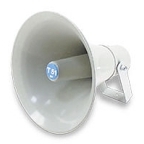 PONDĚLÍ – 18.9.2017Milí spoluobčané.Přeji vám příjemné dopoledne.Poslechněte si hlášení.Ve sběrném dvoře probíhá výkup padaných jablek. Výkupní cena je 2,- Kč/kg. Provozní doba sběrného dvora je v pondělí a ve středu od 15.00 do 17.00 hodin a v sobotu od 9.00 do 11.00 hodin.Rekondiční cvičení žen pod vedením paní Zimmerové bude vždy v pondělí a ve čtvrtek od 16.00 do 17.00 hodin na malém sále obecního úřadu. První cvičení začíná dnes 18. září v 16.00 hodin a všichni, kdo máte zájem, jste srdečně zváni.Pěstitelská pálenice Ořechovka oznamuje občanům, že zahajuje provoz. Objednávky přijímá pan Petr Smékal osobně v pálenici nebo na tel. čísle: 603 913 192.Děkujeme za vaši přízeň a těšíme se na vaši návštěvu. Hledá se papoušek – červená rozela. Nálezce, který podá zprávu na tel.: 739 509 831, bude odměněn.Prodejna Albert hypermarket v Olympii na ulici Olomoucká, hledá do svého týmu nové zaměstnance na plný i zkrácený úvazek. Je možné si zvolit hlavní pracovní poměr na různé úvazky nebo brigádu. Práce je vhodná i pro studenty, maminky na rodičovské dovolené či aktivní důchodce. Bližší informace získáte u manažera prodejny a v případě zájmu volejte na tel. číslo: 724 356 639. Tato nabídka platí i pro ostatní Alberty v našem okolí.Restaurace U Marušky vás zve v sobotu 23. 9. 2017 od 15,00 hodin na dechovou hudbu u příležitosti křestu CD skladatele Antonína Perničky. Hraje Moravská veselka, moderuje Jožka Šmukař. Občerstvení zajištěno.Oznámení občanům: na obecním sídlišti probíhají stavební práce z důvodu rekonstrukce vodovodu, veřejného osvětlení, datových rozvodů a přeložky nízkého napětí (zahájeny 6/2017). V průběhu realizace může dojít k omezení dodávky vody a elektrické energie. Ztíženo je i parkování osobních vozidel. Prosíme nájemníky obecního sídliště o trpělivost a shovívavost.Plánovaný termín ukončení: 9 – 10/2017.